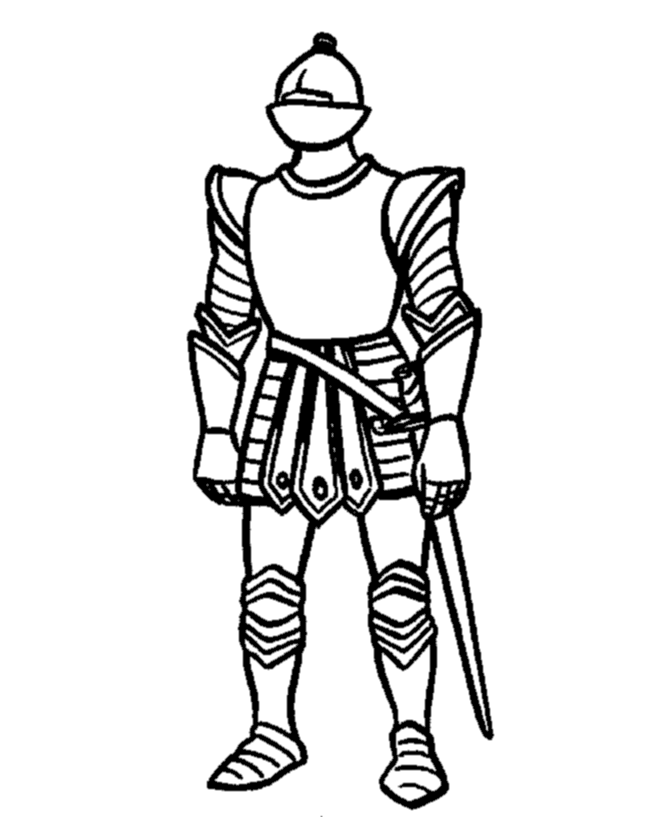 5 components of emotional intelligence (armor)AWARENESSRecognizing a feeling as it happensThe ability to monitor feelings from moment to moment The development of a language to describe a full range of emotionsREGULATIONHandling and expressing feelings in healthy, safe, and appropriate waysThe ability to have emotions match the situationMOTIVATIONResponding to internal motivatorsDelayed self-gratificationLeads to becoming more productive and effective OTHERNESSRecognizing the feelings of others-empathyThe fundamental “people skill”The ability to tune into social signals indicating what others need or wantRESILIENCEAlso known as “grit” The ability to push through difficultiesBouncing back from setbacks